Career Pathways Targeted Populations (CPTP)
Summer Quarterly Meeting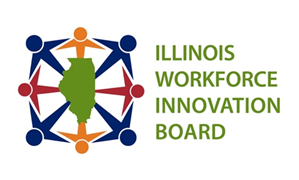  June 30, 2022		  10:00am – 12:00pm Co-Leaders: David Friedman, Kraig Kistinger, and Tom Wendorf Members :  Susette Crenshaw, Dean Dittmar, Mollie Dowling, Jennifer Foster, David Friedman, Jon Furr, Laura Gergely, Dena Giacometti, Steve Gold, LaDonna Henson, Jeff Horvath, Marci Johnson, Aime’e Julian, Kraig Kistinger, Dan Kuehnert, Mark Lohman, Todd Lowery, Pat Maher, Mike Massie, Kathy Mesinger, Curt Oldfield, Kathy Nicholson-Tosh, Michelle Scott-Terven, Joe Seliga, Blanche Shoup, Tyler Strom, Rick Stubblefield, Nina Tangman, Whitney Thompson, Tom Wendorf, Lois Wood
Staff:  Sarah Blalock, Molly CookGuests:  Michael Chiappetta, Shantenae Robinson, Manny Rodriguez, Susana Hernandez TorresMeeting Goals: Receive updates from the three CPTP workgroupsLearn about the Chicago Apprenticeship NetworkDiscuss career pathways and opportunities for youth in apprenticeships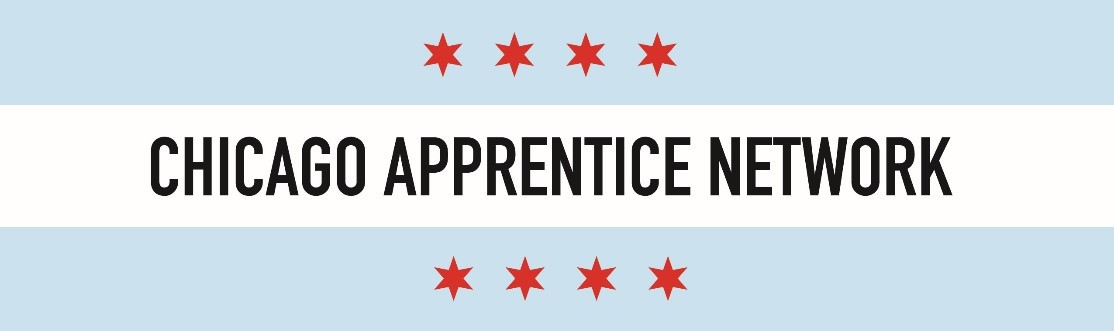 Charges:  Create opportunities for learners of all ages and ability with a focus on those individuals defined as targeted populations to enhance their career awareness, career skills, and life skills through experiences with the education and training, work-based learning and essential skills as enhanced by the Illinois Essential Employability Skills approach.  Serves as the intersection between job seekers, businesses, the education system, local workforce agencies, and other interested stakeholders. Presenter10:00 amWelcome/Roll Call  Molly Cook10:05 amAction Item:  Approve minutes from March 31, 2022  Kraig Kistinger10:07 amCPTP Workgroup Updates:Disability WorkgroupReturning Citizens WorkgroupOpportunity Youth Workgroup  David Friedman  Kraig Kistinger  Marci Johnson  Mark Lohman10:30 amIntroduction of Chicago Apprenticeship NetworkTom Wendorf10:35amPresentation by Chicago Apprenticeship NetworkMichael Chiappetta, Shantenae Robinson,Susana Hernandez Torres11:00am    Q&AAll11:15amLocal and IWIB Apprenticeship Illinois Youth/Pre-Apprenticeship Perspective Presentation and DiscussionManny Rodriguez11:30am   Discussion:How can we collaborate among our committees to promote apprenticeship and career pathway opportunities for youth?Can the Chicago Apprenticeship Network model be replicated in other communities?How can we build on work already occurring within the IWIB?AllAll11:55amPublic CommentKraig Kistinger12:00pmAdjournmentNext meeting: September 29, 2022, 10am-noonKraig Kistinger